Муниципальное бюджетное дошкольное образовательное учреждение«Детский сад №3 "Ласточка"Проект«Путешествие в историю быта русского народа»для детей от 6 до 7 летСодержание проекта:1. Целеполагание                                                                                   2. Подготовительный этап                                                                             3. Основной этап                                                                                   4. Презентация                                                                                        Заключение                                                                                            Приложения к проектуПриложение 1– Диагностический материал Приложение 2 - Перспективный план реализации проектаПриложение 3 – Конспекты мероприятий с детьмиПриложение 4 – Конспекты мероприятий с родителямиПриложение 5-    Фотоотчет Первый этап – ЦелеполаганиеВ последние годы проблема нравственно-патриотического воспитания детей дошкольного возраста стала очень актуальна. Среди целевых ориентиров, которые должны быть сформированы к концу дошкольного возраста, указано овладение представлениями об обществе, его культурных ценностях, о государстве и принадлежности к нему.В настоящее время под нравственно-патриотическим воспитанием понимается взаимодействие взрослого и детей в совместной деятельности и общении, направленное на раскрытие и формирование в ребенке общечеловеческих, нравственных качеств личности, приобщение к истокам народной культуры, чувства сопричастности с историческим прошлым русского народа. С дошкольного возраста ребенка надо воспитывать человеком, который любит страну, в которой он родился и растет, ее традиции, историю, культуру, язык. Актуальность организации проектной деятельности обусловлена требованиями ФГОС к результатам обучения и воспитания детей, которые предполагают формирование у них ценностно-смысловой ориентации и развития жизненной компетенции.  В процессе творческой деятельности, основанной на изучении традиций русского народа у детей, совершенствуются познавательные процессы, обогащаются представления об окружающем мире, развивается наблюдательность и произвольное внимание, обогащается и развивается речь, формируется адекватная самооценка, навыки самоконтроля и позитивных взаимоотношений с педагогами и детьми.Основная проблема: многовековой опыт человечества показал важность приобщения детей к культуре своего народа, поскольку обращение к отеческому наследию воспитывает уважение, гордость за землю, на которой мы живем. Отсюда вытекает важная проблема: пробудить в ребенке те нравственные чувства и желания, которые помогут ему в дальнейшем приобщиться к народной культуре, быту, традициям и быть эстетически развитой личностью.Цель проекта: формирование элементарных нравственно-патриотических норм и представлений у детей 7 года жизни, посредством ознакомления с бытом и жизненным укладом русского народа.Задачи проекта:Определить уровень знаний детей о предметах быта русского народа и его жизненном укладе, умение выражать свое отношение к объектам быта.Разработать мероприятия по формированию элементарных нравственно-патриотических норм и представлений у детей 7 года жизни, посредством ознакомления с бытом и жизненным укладом русского народа.Провести работу по реализации мероприятий проекта.Создать единое образовательное пространство в формировании элементарных нравственно-патриотических норм и представлений у детей 7 годи жизни, посредством ознакомления с бытом и жизненным укладом русского народа.Определить эффективность проделанной работы.Участники дети, родители, воспитатели группы.Вид проекта: познавательно -  исследовательскийПродолжительность проекта: средней продолжительности.Предполагаемые результаты:1. Повысится познавательный интерес к знакомству с бытом русского народа.2. Будет значительно обогащена ППРС по познавательному развитию.3. Установятся партнерские взаимоотношения с родителями воспитанников 4. Сформируется интерес к истории России.2 этап - Подготовительный этапЗадачи:1. Выявить уровень первоначальных знаний детей об истории быта русского народа. 2. Создать условия для реализации проекта.3. Мотивировать детей и родителей на участие в проекте.На данном этапе проводился мониторинг на выявление уровня первоначальных знаний детей об истории быта русского народа и определить уровень проявления нравственных качеств личности ребенка. (Приложение 1). Были продиагностированы 15 детей.Данные диагностики показали:Высокий уровень- 0 детей Средний уровень- 3детейНизкий уровень- 12детейДети в основном не имеют представлений об истории быта русского народа. У детей недостаточно сформированы нравственные качества. Таким образом, выяснилось, что представления детей об истории быта русского народа частичные.Для привлечения родителей к участию в проекте было проведено родительское собрание, анкетирование. Результаты анкетирования родителей показали, что и родители имеют обобщенные представления о быте русского народа. До родителей была донесена важность знакомства детей с историей быта русского народа с целью формирования элементарных нравственно-патриотических норм и представлений у детей. Родители предложили пополнить предметно-развивающую среду предметами быта русского народа.В патриотическом уголке был выделен и оформлен раздел по ознакомлению с бытом русского народа.Для решения поставленных задач разработали план мероприятий по реализации проекта.3 этап - Основной. Реализация проектаЗадачи:Познакомить детей с элементами материальной культуры, включающей в себя знакомство с жилищем, предметами быта, орудиями труда.Прививать у детей интерес к быту русского народа через знакомство с бытовым укладом русского народа.Способствовать общему развитию ребенка, прививая ему любовь к Родине, знакомство с лучшими национальными качествами: гостеприимство, трудолюбие, доброта, хлебосольство.Обогащать словарный запас детей.Развивать творческие и познавательные способности детей с учетом их возрастных и психологических особенностей.Реализация проекта проводилась по блокам:1 блок «Знакомство с избой».2 блок «Народный костюм»3 блок «Ремесло русского народа»Все блоки взаимосвязаны и включают в себя различные виды детской деятельности и формы организации.1 блок «Знакомство с русской избой»В данном блоке проводились беседы по ознакомлению детей с русской избой, о предметах быта, о том, как жили люди на Руси, чем питались, в чем готовили. Был собран иллюстративный материал, оформленный в альбом. Изготовлен макет «Изба», который использовался для проведения различных занятий. Изготовлена игра «Русская изба и современный дом». Активно к работе подключились родители. Совместно с детьми были собраны интересные информации по темам: «Печь», «Коромысло», «Колыбель», «Рушник», «Прялка». Собранные материалы оформлены в альбомы. Изготовлено панно «Русская изба».2 блок «Костюм русского народа»Содержанием этого блока были мероприятия, направленные на ознакомление с народным костюмом. Были изготовлены игры «Собери портрет девицы-красавицы», «Подбери кокошник к сарафану». В совместной деятельности с детьми изготавливались по технологии «бумагопластика» куклы в народных сарафанах и кокошники. А также дети рисовали народные узоры. Изготовлен альбом для рассматривания «Костюмы разных губерний».  Родители совместно с детьми собрали интересные информации по темам: «Кокошник», «Лапти», «Валенки», «Сарафан», «Рубаха». Собранные материалы оформлены в альбомы.3 блок «Мастера и ремесленники»Содержанием этого блока были мероприятия, направленные на ознакомление с ремеслами русского народа и декоративно-прикладным искусством. Был собран иллюстративный материал по ознакомлению детей с бытовым трудом. Изготовлена игра «Ремесла Киевской Руси». Лепили предметы быта и старинную утварь. Читали и обсуждались с детьми литературные произведения, для ознакомления с ремеслами русского народа. Родители совместно с детьми собрали интересные информации по темам: «Кузнец», «Гончар», «Кожевники», «Ткачи», «Плотник». Собранные материалы оформлены в альбомы.4 этап - Презентация проектаВикторина «История быта русского народа»Защита детей по темам.5 этап – ЗаключительныйДля определения эффективности работы по проекту была проведена контрольная диагностика, которая показала следующие результаты:низкий уровень развития 0 детейсредний уровень развития -10  детейвысокий уровень развития – 5 детейДиагностика показала, что проведенная работа эффективна, на что указывают положительные результаты при повторном исследовании.  Таким образом, после реализации проекта дети имеют представления об истории быта русского народа, знают названия предметов быта. Дети умеют выражать свое отношение с истории русского народа. Дети различают и анализируют положительные-отрицательные поступки. У детей пополнился словарный запас, дети получили положительные эмоции. Приложение 1Диагностический материалЦель: определить уровень знаний детей о предметах быта русского народа и его жизненным укладе, умение выражать свое отношение к объектам быта.По фотографиям дети определяют и называют предметы быта.Цель: определить уровень проявления нравственных качеств личности ребенка.Беседа с детьми о нравственных категориях и беседа по картинкам с ситуациями положительных-отрицательных поступков-забота о близких- проявление дружелюбия- умение управлять своими чувствами, договариваться- умение анализировать свои поступки и поступки других.Приложение 2План реализации проекта Приложение 3Конспекты мероприятий с детьмиБеседа и рассматривание макета «Изба».Цель: познакомить с традициями внутреннего устройства и убранства русской избы, предметами быта и их назначением.Словарная работа: печь, чугунок, ухват, коромысло, красный угол.Ход занятия:Организационный момент.Воспитатель приглашает детей встать в круг.«Собрались все дети в круг.Я - твой друг и ты - мой друг.Крепко за руки возьмёмсяИ друг другу улыбнёмся».- Молодцы. Мы подарили друг другу улыбки. Ребята, мы сегодня побеседуем с вами о русском быте, как жили наши предки в деревне.Слава нашей стороне,Слава русской старине!Мы про эту старину,Свой рассказ поведу.Чтобы гости знать моглиО делах родной земли!- Ребята, сегодня мы с вами поговорим о русской избе, очень похожую на ту, где жили русские люди много лет назад. Мы рассмотрим предметы, которыми пользовались в старину, что людям нужно было для жизни. Раньше на Руси строили такие избы из деревянных бревен. В них было тепло и уютно. Вот наша изба (рассматривание макета).- А строили её, так! Было на Руси правило: шел хозяин к соседу: «Приходите, - говорил - люди добрые, помогите мне избу строить». «Непременно придем!» - отвечал сосед. Шел хозяин к другому соседу и тот ему не отказывал в помощи.Наутро, много мужиков собиралось, и вместе с хозяином начинали «рубить избу». А строили такие избы из деревянных бревен.-Рубить избу означает - строить, а строили ее топорами. На Руси такие мастера были, что могли построить избу без одного гвоздя, так бревна подтесывали и подгоняли, что изба была прочной, никакому ветру неподвластной.В избе всегда считали святым красный угол. В красном углу совершались ежедневные моления. Красный угол - самое почётное место в доме. Красный угол старались держать в чистоте и нарядно украшали.Русский народ славен дружбой и силой. Про наш народ говорят, что он радушный и гостеприимный. Предки наши строили жилище из дерева, и называлось оно избой. Лучшая комната в избе называлась горницей, в ней принимали гостей. В избу входили, кланяясь. Знаете почему? (Ответы детей).Дверь в избу была низкой, а порог высоким, чтобы меньше дуло. Гостям приходилось на входе кланяться, не то шишку можно набить.- А вы знаете, что было главным в избе? (Ответы детей)- Да, печка. Она избу обогревала, в ней готовили обед, пекли пироги, сушили одежду, лечились от разных болезней.Русской печки нет добрее,Всех накормит, обогреет,Варежки сушить поможет,Деток спать она уложит.Печь – без печи хата не хата. Печь была главной частью жилища. Она служила источником тепла и света. Занимала большую часть дома. На печке можно было спать, или лежать греться. Складывали печь из кирпича и обмазывали глиной, а клал печь печник. Но на печи не только можно было спать и греться возле неё, а еще в ней пекли хлеб, готовили пищу. Этот рогатый ухват нужен был для того, чтобы горячий чугунок с супом или кашей вытащить, а эта лопата для того, чтобы хлеб из печи доставать.Вот он хлебушек душистый,Вот он тёплый, золотистый.В нём здоровье наше, сила,В нём чудесное тепло.Сколько рук его растило,Охраняло, берегло.Стол – это «божья ладонь». «Хлеба ни куска – стол - доска»- так говорили крестьяне. В русской избе почти все было сделано руками самих крестьян. Мебель была самодельная, деревянная, очень простая. Лавки, где спали, сундук для вещей, скамейки для сиденья за столом.-Ребята, а посмотрите, что на столе стоит? Это та посуда, которой пользовались люди. Сделана она из дерева, из глины. Это туеса. Сделаны они из коры деревьев. В них хранили продукты. А вот различные кувшины для жидкого: для молока, для меда. Все это называется кухонная утварь. А вот и ведра, и коромысло. Ведь не удобно тяжелые ведра в руках нести, вот и придумали коромысло. Раньше всё в избе делалось своими руками. Долгими зимними вечерами резали миски и ложки, плели лапти, вязали, вышивали. А ещё песни пели и загадки сочиняли. Хотите послушать? (достаёт шкатулку с загадками).1. Летом спит, зимой горит.Пасть открывает,Что дают – глотает.(печь)2. Не бык, а бодает,Не ест, а еду хватает.Что схватит – отдаёт,А сам в угол идёт.(ухват).3. У нас в печурочки,Золотые чурочки.(дрова в печи)4. Он как круглая кастрюля,Он чумазый, не чистюля.Где там, в печке уголёк,Кашу сварит…(чугунок)5. Чёрный конь,Скачет в огонь.(кочерга).6. Выпускает жаркий пар,Древний чайник…(самовар).7. Воду дед носил с утра,Каждый раз по два ведра.На плечах дугой повисло,Держит вёдра…(коромысло).8. Из избы идут пляшут,А в избу идут – плачут.(вёдра).9. Четыре братца под одной крышей живут,Одним кушаком подпоясаны.(стол).10. Сама не ест,А людей кормит.(ложка).11. Верчусь, верчусь – не потею,Только более толстею.(веретено).12. Стригли, щипали, а после чесали.Чисто, пушисто – к доске привязали.(прялка).Давайте поиграем в игру «Что было, что стало»1. Раньше носили лапти, а сейчас (сапоги)2. Раньше в печи готовили, а теперь… (на плите)3. Раньше на лавках спали, а теперь… (на кровати)4. Раньше в сундуках одежду хранили, а сейчас… (в шкафу)5. Раньше воду из колодца носили, а теперь… (льётся из водопровода)- Ребята, мы с вами узнали, как жили раньше люди. Что сегодня интересного для себя узнали? Что вам больше понравилось и запомнилось?Беседа «Русский народный костюм».Цель: познакомить детей с историей русского народного костюма, с особенностями его внешнего вида. Обогащать словарь детей словами: кокошник, понёва, передник, душегрея, косоворотка.Ход занятия:Воспитатель: Здравствуйте, мои хорошие! Сегодня я хочу пригласить вас в путешествие во времени. Мы отправимся в историю русской одежды.А встречает нас девица - красавица! Нам, россиянам, русского костюма
Историю полезно очень знать!
Костюм о людях призовет подумать,
О быте, нравах может рассказать.
В себе не станем мы растить невежду,
По выставке пройдемся не спеша,
Рассмотрим русскую одежду:
Не правда ли проста и хороша!-А где мы с вами можем увидеть русский народный костюм?Дети: В музеях, на выставках, на картинах, в сказках, в фильмах, на народных праздниках.Воспитатель: теперь садитесь по удобней. Мы с вами поговорим о старинном русском костюме. Я постараюсь вам о нем рассказать что-то интересное. Посмотрите на картинку, что на ней изображено? Как называется эта одежда? (Рубахи).Воспитатель: чем они отличаются? Чем украшены? Какие детали украшены вышивкой? (длинная и короткая – женская и мужская).Воспитатель: Основной одеждой, причем как у мужчин, так и у женщин, считалась рубаха. Мужские рубахи всегда шили свободного покроя. Рубаха доходила до колен и имела у ворота разрез – либо посредине груди, либо сбоку (косоворотка). Воротника у рубахи не было. Носили рубаху с поясом. Женская рубаха отличалась от мужской длины, которая доходила до щиколотки, они шились из льняных тканей и украшались вышивкой.  Носили рубаху с нешироким поясом.-А что же носили с рубахой? Поверх рубахи замужние женщины обычно надевали понёву – юбку не сшитую, а запахнутую вокруг фигуры и закрепленную вокруг талии шнуром – гашником. Понёва самая древняя деталь женского гардероба.   Поверх понёвы повязывали передник, важную часть женского костюма.                        - Как вы думаете, почему он так называется?Дети: надевается спереди.Воспитатель: А вот красивый и удобный наряд – сарафан.  Его носили и молодые девушки, и замужние женщины. Сарафан распашная, широкая длинная одежда без рукавов, на лямках. Сарафаны шили из разных тканей, украшали вышивкой и тесьмой. Сверху на сарафан надевалась душегрея – короткая, чуть ниже талии одежда с рукавами или без рукавов на лямках. Спереди душегрея застегивалась на пуговицу. Летняя более длинная, на зиму шили утепленную и более короткую.- А что же носили мужчины? Давайте посмотрим.Обязательной частью одежды русских мужчин служили порты – неширокие, длинные штаны, суживающиеся к низу и доходящие до щиколоток.    - Для чего нужен был пояс?  Пояс был обязательной частью костюма.  Он оберегал хозяина, к нему подвешивались нож, ложка, гребень и специальная сумка, заменявшая карманы.А когда становилось холоднее, доставали из сундуков теплую одежду, готовились к зиме.- Какую же одежду носили на Руси зимой? (душегрея, телогрея, кафтан, шуба, тулуп) Кафтан был до колен и длиннее, его застегивали на крючки и подпоясывали кушаком. Телогрея утеплялась сукном или мехом. Шубы носили все и мужчины, и женщины, и дети.Два сапога - пора и оба на левую ногу. В те времена сапоги шились одинаковыми на обе ноги и приобретали нужную форму только когда их разнашивали.-Какая еще обувь вам знакома?Дети: лапти, валенки.Воспитатель: «В дорогу идти - пять пар плети», - говорили в народе, носились лапти очень недолго. Почему?- Сижу верхом, не знаю на ком, знакомца встречу – соскочу, привечу! О чем эта загадка? Эта шапка называется колпак с отворотами и без. Шапку носили мужчины и при встрече, было принято снимать головной убор. Во внешнем облике русской женщины велика была роль головного убора. Поскольку девушке позволялось появляться на людях с непокрытой головой, с волосами либо распущенными, либо заплетенными в косу, форма ее головного убора предполагала оставлять волосы открытыми. Девушки носили кокошник. Кокошник – один из старинных головных уборов. В те далекие времена женщине разрешалось ходить с непокрытой головой только дома. Голову покрывали вышитыми платками или кокошниками. Первый раз кокошник надевали в день свадьбы, носили его по большим праздникам до рождения первого ребенка. После этого носили платки.- А вы знаете, что кокошник происходит от слова кокош? - петух, курица. Посмотрите, верх кокошника похож на гребень петуха.- Давайте посмотрим, как украшен кокошник. Кокошники украшали узорами из жемчуга, бисера, цветных камней и стекла, золотой нитью, драгоценными камнями.Воспитатель: А теперь я приглашаю вас в нашу мастерскую! Ребята, у вас на столах лежат шаблоны кокошников. Сегодня мы с вами будем мастерицами, и каждый украсит свой кокошник бисером.Во время выполнения аппликации, воспитатель внимательно следит за процессом, оказывает необходимую помощь. На протяжении всей работы тихо звучит музыка. Оформляется выставка.Воспитатель: Ребята, вы работали замечательно! Благодарю всех за прекрасно выполненную работу. Рассматривание и беседа с детьми иллюстраций народных игрушекЦель: знакомить детей с народными промыслами.Ход   беседы:- Ребята, сегодня мы побеседуем о русском декоративно – прикладном искусстве, о русских промыслах. Посмотрите, какие здесь у меня собраны изделия. А сделали их русские мастера – умельцы.Посмотрите! Эти вещи нынче в гости к нам пришли,Чтоб поведать нам секретыДревней, чудной красоты.Чтоб ввести нас в мир России,Мир преданий и добраЧтоб сказать, что есть в РоссииЧудо – люди – мастера!- Издавна славятся красотой изделия русских мастеров: украшенная яркими узорами посуда, игрушки, шкатулки и другая домашняя утварь.   Русское народное искусство тесно связано с обычаями и обрядами, народными праздниками, народной музыкой. Все изделия русских мастеров делались вручную. В каждое мастер вкладывал всю свою душу и умение. А украшал свои изделия затейливой росписью.  Назывались изделия по имени селений, где их создавали. У каждого мастера была своя отличная манера изготовления. А о более известных направлениях народного промысла я вам сейчас расскажу.Хохлома   У каждого из нас дома есть посуда. Она бывает разной. В старину на Руси пользовались деревянной посудой. А изготавливали ее мастера деревянных промыслов. Дерево всегда было одним из самых доступных и любимых материалов русских умельцев.   Один из деревянных промыслов зародился в Нижегородской области, в окрестностях города Нижний Новгород. Здесь находится село с веселым названием Хохлома. В хохломе посуду вырезали из мягких пород деревьев (липы, березы, ольхи). Называли ее хохломской.   Вырезанную вещь вначале покрывали слоем глины, затем пропитывали льняным маслом и несколько раз олифой. После этого мастер кистью наносил рисунок, затем изделия вновь пропитывалось олифой и закаливалось в печи. Под воздействием жара олифа желтела и приобретала золотистый цвет.   Роспись хохломских изделий полна неповторимого своеобразия. Основной рисунок – колосья, ягоды, листья, цветы и главное трава. «Травка» – черно-красная трава по золотистому фону – считается основой для хохломского художника. (Рассматриваются, анализируются изделия посуды, фотографии)- Какие основные цвета использовал художник? (черный, красный, встречается зеленый, но больше всего золотого цвета)- Какие узоры использовали художники? (ягоды, листья, цветы, завитки)- А какое настроение вызывает эта посуда? (ответы детей)    Искусство росписи передавалось из поколения в поколение – от отца к сыну, от деда к внуку. Эти стихотворные строки точно передают особенности хохломских изделий:Как волшебница жар – птица,Не выходит из умаЧародейка – мастерица,Золотая хохлома.И богата, и красива,Рада гостю от души.Кубки, чаши и ковши.И чего здесь только нету:Гроздья огненных рябин,Маки солнечного летаИ ромашки луговин.Листья рдеют, не редея,От дыхания зимы.Входим в царство Берендея,В мир волшебной хохломы.Сине-голубое чудо Гжели.- А сейчас посмотрим на рисунки этой посуды (просмотр альбома «Гжель»). Что общего в ней? Правильно, эта посуда окрашена сине-голубым узором, расположенном на белом фоне. Называется эта посуда гжельской, потому что сделана она на фарфоровом заводе, который находится в с. Гжель Московской области. А зародился этот промысел более 400 лет назад. Из белой глины умельцы лепили самую разную посуду, которую украшали лепными деталями. Лепили фигурки людей, животных, птиц. Украшали все это узорами сине-голубого цвета. А еще есть сказка – легенда:    «Пошли как-то девушки, жившие в селе Гжель, полоскать белье на речку. А в речке небо отражается. Река синяя – и небо в ней синее. Показали девушки мастерам красоту такую. И решили, что такого синего неба нигде в мире не найти. Вот тогда-то и стали расписывать мастера свои изделия всеми оттенками синего цвета, словно старались оставить частичку синего неба на посуде. А узоры для росписи брали у природы – травинки и былинки в поле, цветы на лугу и в саду».    В гжельском промысле всегда отводилось большое место настольной скульптуре. Это небольшие фигурки высотой 5-20 см. изображающие персонажей народных сказок, бытовые сценки, а также детские игрушки. (Рассматривание иллюстраций).«Синяя сказка – глазам загляденье,Словно весною капель.Ласка, забота, тепло и терпенье –Русская звонкая Гжель»!Елецкие кружева.     В Начале XIX века в Ельце стали осваивать ремесло кружевоплетения на частной фабрике Протасовой. (Показ кружев)Техника кружевоплетения сложна, она требует сноровки, большого опыта и терпения. А плетут кружево с помощью гладких деревянных палочек – коклюшек, на которые намотаны нитки. Кружевница передвигает коклюшки, делает узелки, и постепенно рождается у нее под руками кружевная сказка. (Рассматривание иллюстраций)Игрушки.    С давних пор на Руси народные умельцы делают игрушки, которые называются по имени селений, где их создают. Познакомимся с некоторыми из них.(Показ иллюстрации игрушки «Кузнецы») Эта игрушка из села Богородское Московской области. Богородскую игрушку вырезают из липы. Особенно любят делать богородские мастера медведей. Здесь медведь с мужиком в кузнице работают, молотами стучат. Богородские игрушки умеют двигаться. Детям такие игрушки особенно нравятся.    А вот глиняные лепные игрушки. Называют их дымковскими. Их делают в селе Дымково рядом с русским городом Вяткой. Люди придумали делать эти игрушки давным-давно. Сначала их делали не для забавы, они охраняли домашний очаг, семью, служили оберегом. Потом дымковцы стали раскрашивать их яркими красками и использовать их как игрушки и сувениры. Детьми и взрослыми очень любимы были глиняные свистульки, которые умели петь на разные голоса. Знамениты дымковские «Барыни» в пестрых сарафанах, «индюки», «олени», «козлы», «всадники».А бывают деревянные игрушки расписные. А как они называются, угадайте, послушав загадку.Словно репка, она крутобока,А под алым платочком на насСмотрит весело, бойко, широкоПарой черных смородинок-глаз.Алый шелковый платочек,Яркий сарафан в цветочек,Упирается рука в деревянные бока.А в нутрии секреты есть:Может, три, а может шесть.Разрумянилась немножкоНаша русская ……… (Матрешка)- Правильно, самыми любимыми игрушками в народе, у детей были матрешки. Фигурка матрешки вырезана из деревянного бруска. Она разнимается на две части, а в ней оказывается еще одна, и еще, и еще… и так до 10-12 куколок.    Наиболее известны семеновские и загорские матрешки. Все они отличались элементами росписи, но каждая была «одета» в крестьянский костюм: расписной сарафан, платок, передник. Позже на матрешек стали наносить всевозможные сценки из жизни – о крестьянском быте, о веселых ярмарках, о народных праздниках. (Просмотр альбома и анализ изображений матрешек)Кажется, что матрешка пришла к нам из мира легенд и сказок, из седой древности. На самом деле ей всего немногим больше ста лет. Её прообразом послужили ярко раскрашенные пасхальные яйца, которые издавна вытачивали из дерева и расписывали русские мастера. Эти яйца были пустыми внутри, а в большое вкладывалось малое. Отсюда и пошла матрешка, она даже формой чем-то напоминает яйцо. А название «матрешка» произошло от старинного женского имени Матрена, считавшегося одним из наиболее распространенных женских имен.- Русские мастера умели трудиться, и в свою работу они вкладывали все свое умение, всю душу, потому изделия получались такими красивыми, так радовали душу. Про упорный труд народ сложил свои пословицы и поговорки. Давайте сейчас вспомним их.Без труда не вытащишь…. (и рыбку из пруда)Делу – время, … (потехе – час)Терпенье и труд… (все перетрут)Сделал дело – … (гуляй смело)Семь раз отмерь – … (один отрежь)- Ребята, а может, вы сможете назвать ещё какие – либо промыслы России? (Тульские самовары, пряники, жостовские подносы, филимоновские свистульки, и т.д.)Вы сегодня узнали много нового о народных промыслах. И я хочу, чтобы вы навсегда запомнили, что велика наша Россия и что богата она талантами.Приложение 4 Конспекты мероприятий с родителямиКонсультация для родителей«Нравственно-патриотическое воспитание детей дошкольного возраста»                                                                                   О важности приобщения ребенка к культуре своего народа написано много, поскольку обращение к отеческому наследию воспитывает уважение, гордость за землю, на которой живешь. Поэтому детям необходимо знать и изучать культуру своих предков. Именно акцент на знание истории народа, его культуры поможет в дальнейшем с уважением и интересом относиться к культурным традициям других народов.              Нравственно-патриотическое воспитание ребенка - сложный педагогический процесс. В основе его лежит развитие нравственных чувств.            Понятие «Родина» включает в себя все условия жизни: территорию, климат, природу, организацию общественной жизни, особенности языка и быта, однако к ним не сводится. Историческая, пространственная, расовая связь людей ведет к формированию их духовного подобия. Сходство в духовной жизни способствует общению и взаимодействию, что в свою очередь порождает творческие усилия и достижения, придающие особое своеобразие культуре.             Чувство Родины... Оно начинается у ребенка с отношения к семье, к самым близким людям - к матери, отцу, бабушке, дедушке. Это корни, связывающие его с родным домом и ближайшим окружением.            Чувство Родины начинается с восхищения тем, что видит перед собой малыш, чему он изумляется и что вызывает отклик в его душе... И хотя многие впечатления еще не осознаны им глубоко, но, пропущенные через детское восприятие, они играют огромную роль в становлении личности патриота.             Россия - родина для многих. Но для того чтобы считать себя ее сыном или дочерью, необходимо ощутить духовную жизнь своего народа и творчески утвердить себя в ней, принять русский язык, историю и культуру страны как свои собственные. Настоящий патриот учится на исторических ошибках своего народа, на недостатках его характера и культуры. Национализм же ведет к взаимной ненависти, обособлению, культурному застою.            В нравственно-патриотическом воспитании огромное значение имеет пример взрослых, в особенности же близких людей. На конкретных фактах из жизни старших членов семьи (дедушек и бабушек, участников Великой Отечественной войны, их фронтовых и трудовых подвигов) необходимо привить детям такие важные понятия, как «долг перед Родиной», «любовь к Отечеству», «ненависть к врагу», «трудовой подвиг» и т.д. Важно подвести ребенка к пониманию, что мы победили потому, что любим свою Отчизну, Родина чтит своих героев, отдавших жизнь за счастье людей. Их имена увековечены в названиях городов, улиц, площадей, в их честь воздвигнуты памятники.              Духовный, творческий патриотизм надо прививать с раннего детства. Но подобно любому другому чувству, патриотизм обретается самостоятельно и переживается индивидуально. Он прямо связан с личной духовностью человека, ее глубиной.             Сейчас к нам постепенно возвращается национальная память, и мы по-новому начинаем относиться к старинным праздникам, традициям, фольклору, художественным промыслам, декоративно-прикладному искусству, в которых народ оставил нам самое ценное из своих культурных достижений, просеянных сквозь сито веков.           Окружающие предметы, впервые пробуждающие душу ребенка, воспитывающие в нем чувство красоты, любознательность, должны быть национальными. Это поможет детям с самого раннего возраста понять, что они — часть великого русского народа.              Необходимо широко использовать все виды фольклора (сказки, песенки, пословицы, поговорки, хороводы и т.д.). В устном народном творчестве как нигде сохранились особенные черты русского характера, присущие ему нравственные ценности, представления о добре, красоте, правде, храбрости, трудолюбии, верности. Знакомя детей с поговорками, загадками, пословицами, сказками, мы тем самым приобщаем их к общечеловеческим нравственным ценностям. В русском фольклоре каким-то особенным образом сочетаются слово, музыкальный ритм, напевность. Адресованные детям потешки, прибаутки, заклички звучат как ласковый говорок, выражая заботу, нежность, веру в благополучное будущее. В пословицах и поговорках метко оцениваются различные жизненные позиции, высмеиваются недостатки, восхваляются положительные качества людей. Особое место в произведениях устного народного творчества занимают уважительное отношение к труду, восхищение мастерством человеческих рук. Благодаря этому, фольклор является богатейшим источником познавательного и нравственного развития детей.               Большое место в приобщении детей к народной культуре должны занимать народные праздники и традиции. В них фокусируются накопленные веками тончайшие наблюдения за характерными особенностями времен года, погодными изменениями, поведением птиц, насекомых, растений. Причем эти наблюдения непосредственно связаны с трудом и различными сторонами общественной жизни человека во всей их целостности и многообразии.              Очень важно ознакомить детей с народной декоративной росписью. Она, пленяя душу гармонией и ритмом, способна увлечь ребят национальным изобразительным искусством.              Воспитать патриота своей Родины - ответственная и сложная задача, решение которой в дошкольном детстве только начинается. Планомерная, систематическая работа, использование разнообразных средств воспитания, общие усилия детского сада и семьи, ответственность взрослых за свои слова и поступки могут дать положительные результаты и стать основой для дальнейшей работы по патриотическому воспитанию.Консультация для родителейКАК ВОСПИТАТЬ МАЛЕНЬКОГО ПАТРИОТА?Содержание патриотического воспитания дошкольников:* приобщение детей к культурному наследию, праздникам, традициям, народно-прикладному искусству, устному народному творчеству, музыкальному фольклору, народным играм. * знакомство с семьёй, ее историей, родственниками, семейными традициям, составление родословной; с детским садом его ребятами, взрослыми, играми, игрушками, традициями; с городом, селом, его историей, гербом, традициями, выдающимися горожанами, селянами прошлого и настоящего времени, достопримечательностями; * проведение целевых наблюдений за состоянием объектов в разные сезоны года, организация сезонного земледельческого труда в природе, посев цветов, овощей, посадка кустов, деревьев и другое; * организация творческой, продуктивной, игровой деятельности детей, в которой ребенок проявляет сочувствие, заботу о человеке, растениях, животных в разные сезоны года в связи с приспособлением к новым жизненным условиям и ежедневно, по необходимости.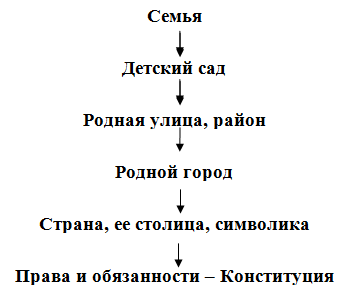 Советы родителям.Как приобщить детей к нравственно – патриотическому воспитанию?1. Приучайте ребенка бережно относиться к вещам, игрушкам, книгам. Объясните ему, что в каждую вещь вложен труд многих людей. Бережному отношению к книгам, способствуйте развитию интереса к содержанию. Сходите с ребенком в библиотеку и посмотрите, как там хранят книги. Этот игровой прием «как в библиотеке» поможет приучить ребенка к бережному отношению к книге.2.Дошкольники очень рано начинают проявлять интерес к истории страны, края.Если в городе есть памятники, организуйте к ним экскурсии и расскажите все, что вы знаете, о том, как чтят память погибших. По нашей стране и по всему миру можно совершать увлекательные путешествия по глобусу, картам и фотографиям.3. Если у ребенка есть строительный материал, можно предложить ему построить домКогда дом построен, поиграйте с ребенком в «новоселье», помогите разместить кукол, зайчиков, мишек. Посмотрите, прочно ли построен дом, красив ли, удобен ли для жилья. 4. Воспитывайте у ребенка уважительно-бережное отношение к хлебу.Понаблюдайте за тем, как привозят и разгружают хлеб. Расскажите, как выращивают хлеб, сколько труда в него вложено вмести с ребенком посушите остатки хлеба, сделайте сухарики. 5. Расскажите ребенку о своей работе: что вы делаете. Какую пользу приносит ваш труд людям. Расскажите, что вам нравится в вашем труде.6. Возвращаясь с ребенком из детского сада, предложите ему поиграть в игру «Кто больше заметит интересного?», «Давай рассказывать друг другу, кто больше заметит интересного на нашей улице»Я вижу, что машины убирают улицу. А что ты видишь?» игра учит наблюдательности, помогает формировать представления об окружающем. Дома предложите ребенку нарисовать, что больше всего понравилось. 7. Любовь к Родине – это любовь к природе родного края. Общение с природой делает человека более чутким, отзывчивым. Зимой на лыжах, летом на велосипеде или пешком, полезно отправиться с ребенком в лес, чтобы полюбоваться его красотой, журчанием ручья, пением птиц. Воспитывая любовь к родному краю, важно приучать ребенка беречь природу, охранять ее.Уважаемые родители!В этом месяце мы начинаем работу по теме «Мастера и рукодельницы»Слово к родителямВо все времена особенно почитали людей умелых и талантливых. Их труд укреплял наше Отечество, обогащал душу человека. Выбор любимого дела всегда был важным этапом жизненного пути и определялся, главным образом, глубокой любовью к выполняемой работе. С давних пор знали: если любовь к делу сильная, то никакой труд не будет казаться тяжким. Именно радость труда, запечатлённая в душе, побуждает людей талантливых в деле вставать на путь мастерства.Нам предстоит приблизиться к удивительному явлению отечественной культуры, постичь глубину слова Мастер.Только тот может стать настоящим мастером своего дела, кто знает его во всей полноте и умеет этим знанием распорядиться, вкладывая в своё дело душу. Путь к вершинам мастерства – это прежде всего труд души. Мы отправляемся в путешествие к истокам, внимательно всматриваясь в тайну мастерства, разнообразие его граней и оттенков, словно перед нами драгоценный камень – самоцвет. Каждый раз, приобщаясь к вершинам мастерства и рукоделия, мы становимся духовно богаче и добрее сердцем. Недаром настоящих мастеров и рукодельниц в нашем народе любят и помнят долгие годы. Красота, нашедшая отклик в человеческом сердце, не умирает, но живёт в памяти людей, передаётся от поколения к поколению. Творения мастеров проявляются в разных формах Слова, Образа и дела. Они всегда содержат глубокий смысл, который порой не сразу очевиден. Поэтому люди возвращаются вновь и вновь к их созерцанию и постижению, но до конца не могут постигнуть, и в этом главная тайна Мастерства.Мастер всегда дорожит своей репутацией – доброй молвой о себе и своём деле. Народная память сохранила много преданий о мастерах своего Дела. Эти предания бережно записал и обработал замечательный мастер слова П.П. Бажов. Его сказы, как драгоценные камушки, сверкают и переливаются народной мудростью и радуют не одно поколение читателей. Сказы Бажова во многом похожи на народные сказки. В них тоже происходят чудеса, присутствует волшебный мир. Но действие в сказах происходит не в условном месте и не в неведомые времена, а на Урале в начале 19 века. И герои сказов гораздо больше напоминают людей из реальной жизни.Так сказ «Каменный цветок» помогает понять важную мысль о том, что путь к вершинам мастерства – это огромный труд не только физический, но и труд души. Во все времена ценились и почитались люди трудолюбивые, умелые и талантливые.Данила сын крепостных крестьян. Прокопьич, к которому привели мальчика, определил у него художественный талант. Но чтобы стать мастером своего дела нужна любовь к делу, смекалка, терпение, усердие, наблюдательность. Автор показывает, как постепенно эти качества формируются у Данилы, как из подмастерья он становится мастером.Взаимная любовь, согласие, забота друг о друге, вот на чем строятся отношения мастера и его ученика. Отеческая любовь Прокопьича – сначала накормить, обогреть, дать возможность отойти от сиротской жизни, помочь стать на ноги. Сыновья любовь и забота о старике, которую проявляет Данила.Мы надеемся, что в результате данной работы, дети смогут приобрести необходимый опыт высокого служения избранному делу, опыт старания и терпения, так необходимый в жизни.Поразмышляйте вместе с детьми о смысле следующих пословиц: Кто любит труд, того люди чтут.Мастер дела за всё берётся смело.Красна птица пением, а человек умением.Для успешного развития ребенка, рекомендуем Вам:рассказать детям о русских народных игрушках, рассмотреть их на иллюстрациях и в натуральном виде (если возможно);рассмотреть материал, из которого сделаны игрушки (глина, дерево, керамика и др.), цвет, форму, величину, части игрушек, рассказать, как в них играют;побеседовать с детьми о народных промыслах, о том, что замечательные красочные предметы (игрушки) создают народные мастера – народные умельцы, люди, одарённые фантазией, талантом и добротой.Если формирование знаний о русских народных ремеслах и промыслах будет осуществляться не только в детском саду, но и в семье, то у ребенка будет сформирована еще одна ценность – «Я и мама (папа) – одно целое, мы вместе, мы рядом!»Расскажите ребенку сказку о хохломе: «Жил-был чудо-мастер. Поселился он в глухом лесу, избу поставил, стол да ложку смастерил, посуду деревянную вырезал. Варил он пшеничную кашу, да не забывал пшена птенцам сыпать.Прилетела как-то к его дому жар-птица, прикоснулась крылом к чашке, стала она золотой. И появилась с тех пор красота - посуда расписная!»Рассказ о гжели можно начать с такой сказки:«Один купец поехал путешествовать в Россию с алой розой, которая подарила ему жена. В его стране было всегда тепло, а в России наступила зима с лютыми морозами, роза от мороза замерзла и посинела. Увидели гжельские мастера такой красивый цветок и нарисовали его на своей посуде. Только не алый, а синий. А купец отвез жене в подарок эту посуду. С той поры и появилась эта чудесная «синяя» сказка – гжель».Рассказ о матрешке можно начать, так:«Эта игрушка живет в России более ста лет. Отгадай, про кого я говорю:Есть у нас одна игрушка,Не лошадка, не Петрушка,А красавица-девица,Каждая сестрица – Для меньшей – темница.Рекомендуем дидактические игры, в которые можно поиграть дома с вашим ребенком, закрепляя знания по данной теме:«Назови игрушку» игрушка из дерева (какая?) – деревянная (матрешка, дудка); игрушка из глины (какая?) – глиняная (свистулька); игрушка из керамики (какая?) – керамическая (куколка).«Сосчитай» одна матрешка, две матрешки … пять матрешек, (игрушка, свистулька, кукла, дудка).«Скажи какая?» матрешка какая? - красная, красивая, …,игрушка какая? - … кукла какая? - ….Прочитайте ребенку: «Игрушкины частушки»:Наши руки крендельком, щеки будто яблоки.С нами издавна знаком весь народ на ярмарке.Мы игрушки расписные, хохотушки вятские – Щеголихи слободские, кумушки посадские.Дымковские барышни всех на свете краше,А гусары-баловни – кавалеры наши.Отгадайте и выучите загадки:Ростом разные подружки,но похожи друг на дружку.Все они сидят друг в дружке,но всего одна игрушка.(Матрешка)Все листочки как листочки,здесь же каждый золотой,красоту такую людиназывают….(хохломой).Анкета для родителейУважаемые родители!Мы очень заинтересованы в успешном развитии Вашего ребенка и создании необходимых условий для развития Просим Вас ответить на вопросы анкеты: - Сохранились ли в Вашей семье предметы быта? ___________________- Насколько часто вы вместе с ребенком рассматриваете семейные альбомы? __________________________________________________________- Знает ли Ваш ребенок родословную своей семьи? __________________- Посещаете ли Вы с ребенком музеи и памятные исторические места нашей России? _____________________________________________________- Хотите ли Вы, чтобы Ваши дети знали историю быта и жизненного уклада русского народа? _____________________________________________- Что вы предпринимаете для этого? _______________________________- Как Вы думаете, путешествие в историю быта русского народа повлияют на формирование нравственных качеств личности вашего ребенка? __________________________________________________________________Благодарим за участие!Фотоотчет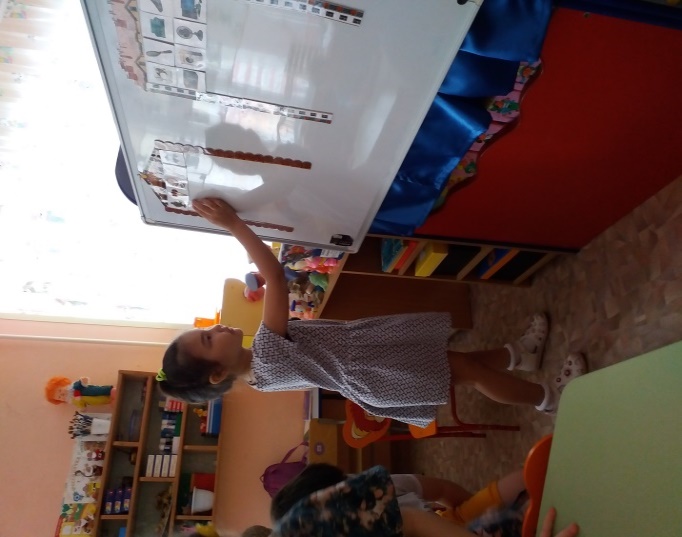 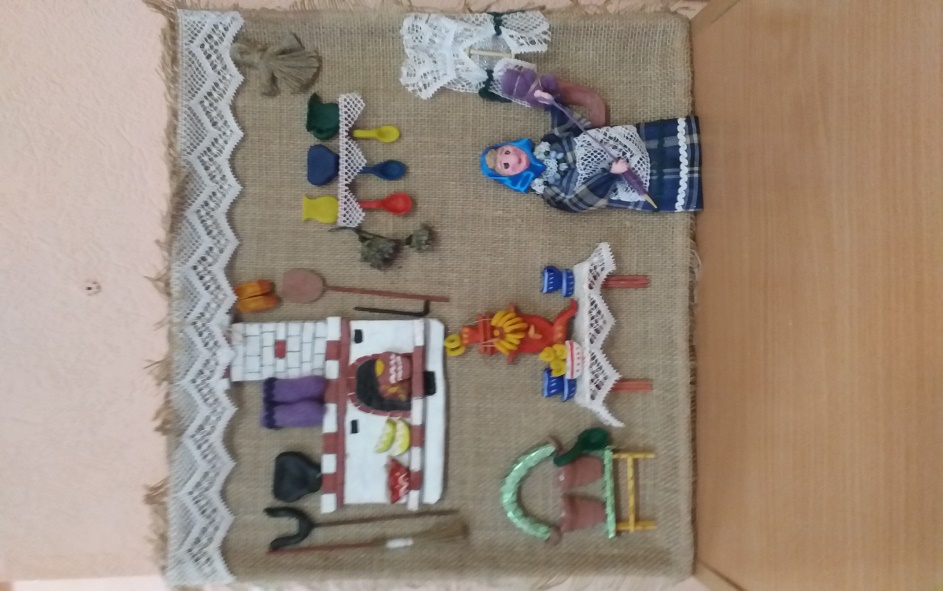 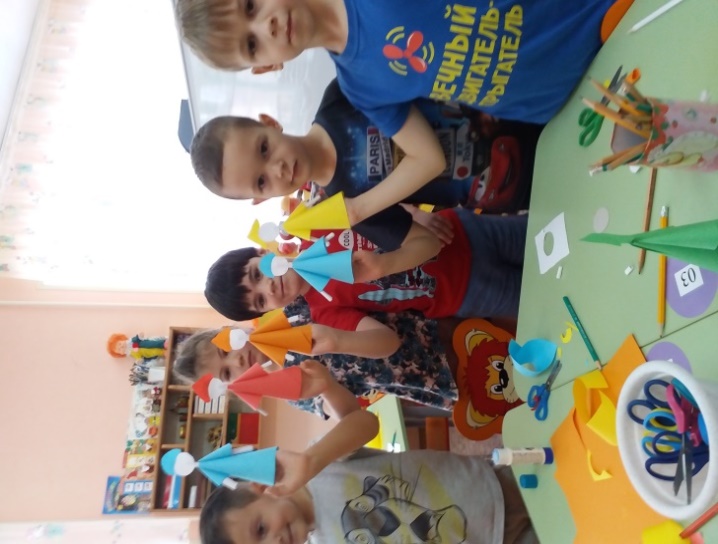 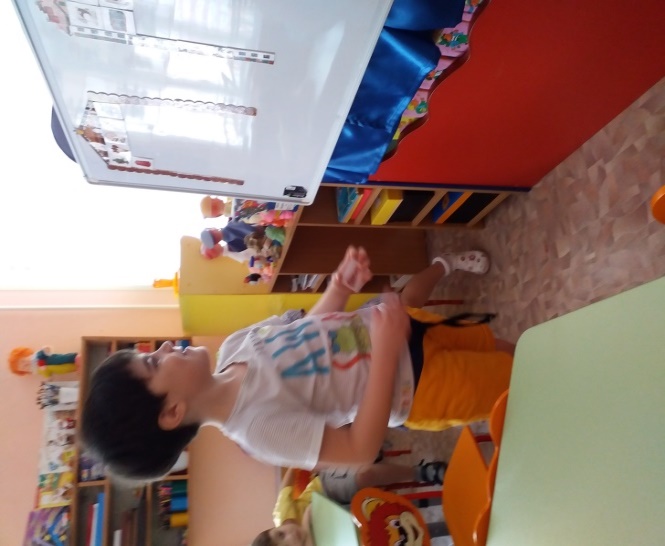 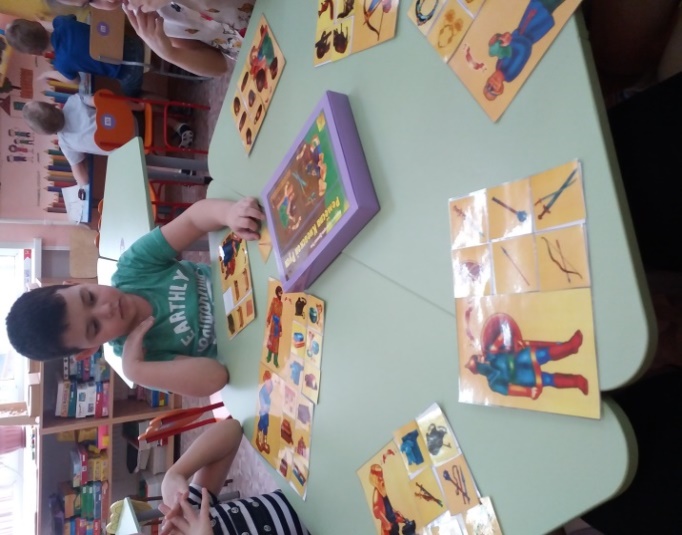 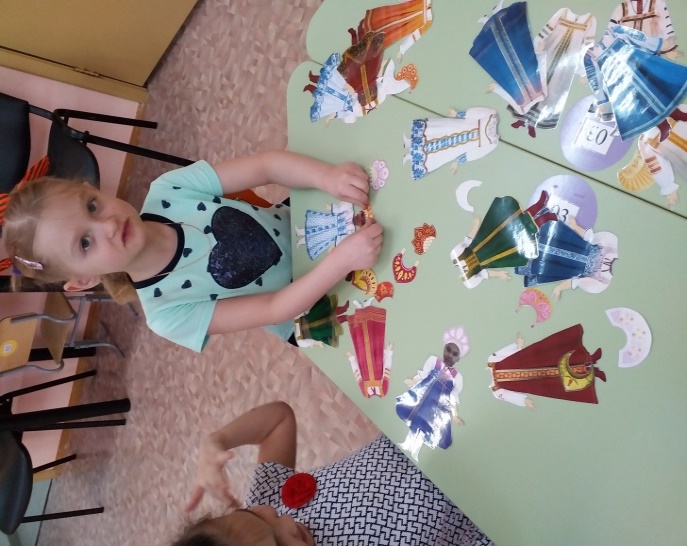 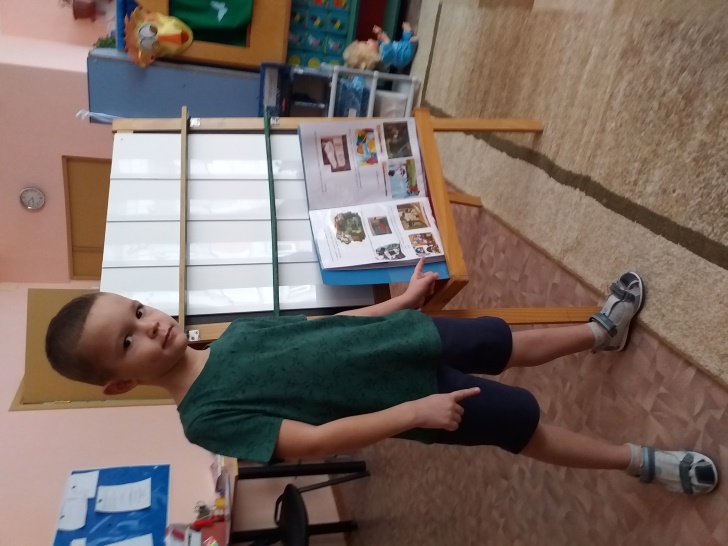 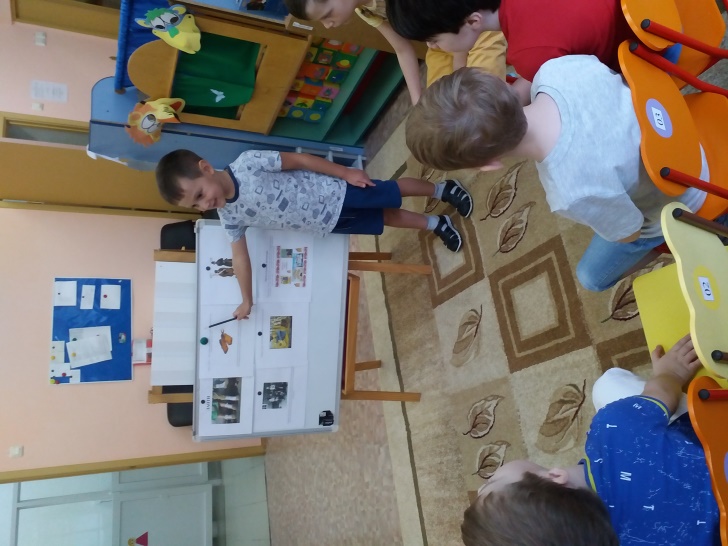 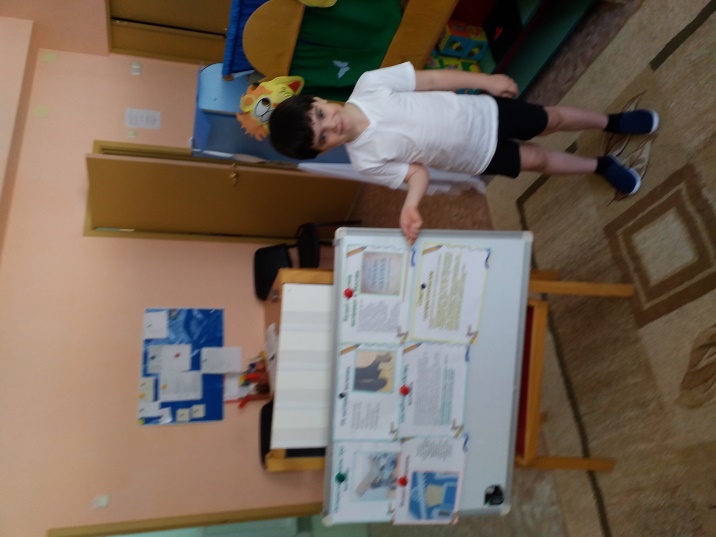 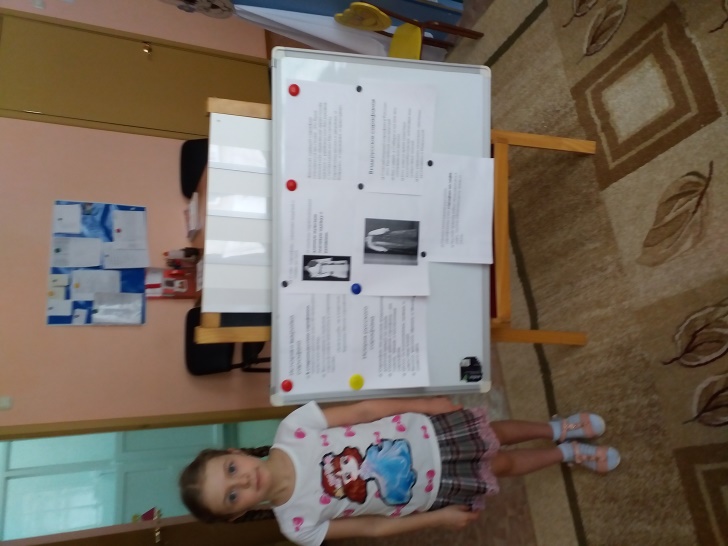 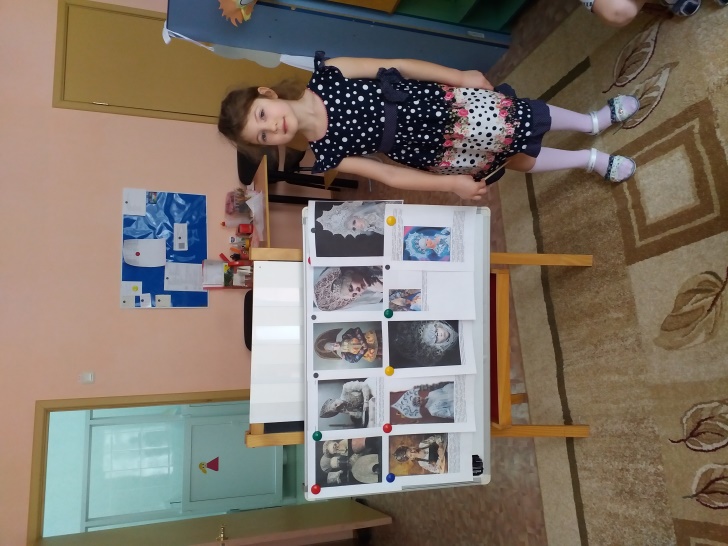 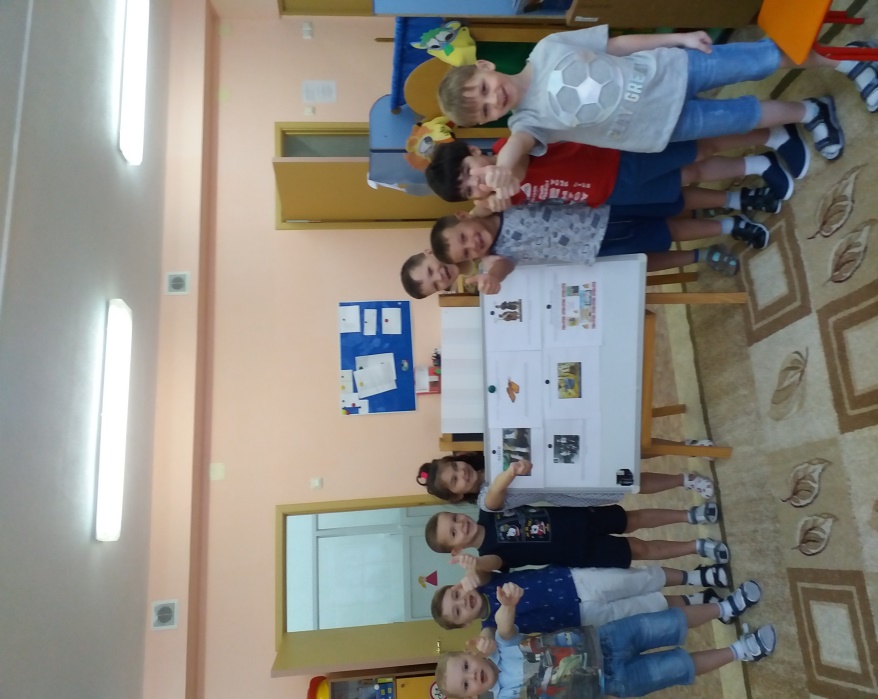 БлокиСодержание работы в ДОУСодержание работы с родителями«Знакомство с русской избой»Беседа и рассматривание макета «Изба».Цель: познакомить с традициями внутреннего устройства и убранства русской избы, предметами быта и их назначением.Рисование «Русская изба»Цель: расширять представление о русской избе; формировать интерес к народной культуре; формировать умение рисовать интерьер русской избы, передавая его характерные особенности.Игра «Русская изба и современный дом»Цель: обратить внимание детей на различия русской избы и современного доме; обогатить знания воспитанников об истории и культуре русского народа; развивать логическое мышление, воображение, внимание, память; расширять и активизировать словарь.Лепка «Предметы быта»Цель: познакомить детей с разнообразием народного искусства; учить применять полученный опыт в декоративном изображении, украшать плоские и объёмные формы, создавать декоративные изображения различными способами; воспитывать любовь и бережное отношение к произведениям искусства.Экскурсия в мини-музей «Русская изба»Цель: продолжать знакомить детей с традициями русского народа, с русской избой - жилищем крестьянской семьи; развивать умение рассматривать предметы домашнего обихода, отмечать их пользу и красоту; воспитывать интерес к истории России, вызвать эмоциональный отклик; развить интерес к русскому фольклору, народным традициямСюжетно ролевая игра «Семья»Цель: обогащать игровой опыт детей, расширять сюжет игры, подводить детей к созданию собственных игровых замыслов. Формировать представление о семье, как о людях, которые живут вместе; побуждать детей творчески воспроизводить в играх быт семьи. Формировать умение готовить обстановку для игры, подбирать предметы-заместители и атрибуты.Привлечение родителей совместно с детьми к сбору материала по темам: «Печь», «Коромысло», «Рушник», «Колыбель», «Прялка».Изготовление панно «Русская изба»Изготовление предметов быта для макета «Изба»Консультация для родителей «Нравственно-патриотическое воспитание детей дошкольного возраста».«Костюм русского народа»Беседа «Русский народный костюм».Цель: познакомить детей с историей русского народного костюма, с особенностями его внешнего вида. Обогащать словарь детей словами: кокошник, понёва, передник, душегрея, косоворотка.Рисование «Украшаем кокошник»Цель: развивать способности к изобразительной деятельности; поддерживать стремление самостоятельно комбинировать знакомые техники, помогать осваивать новые техники, по собственному инициативе объединять разные способы изображения; познакомить с головным убором русской женщины; воспитывать интерес к историческому прошлому своего народа.Рассматривание орнамента в русском народном костюме.Цель: закреплять знания детей об орнаменте. Уметь различать состав узоров, их композицию, расцветку, различать кому предназначался орнамент – мужчине, женщине или ребенку.Игра «Собери портрет девицы-красавицы»Цель: обогащать представления детей о русском народном костюме.Игра «Подбери кокошники к сарафану»Цель: обогащать знания о женских народных костюмах различных губерний. Развивать внимательность, память. Развивать интерес к русскому народному костюму.Народная подвижная игра «Чурилки»Цель: приобщать детей к народной культуре. Развивать координацию движений, мышечный тонус, артистические умения. Воспитывать желание перенимать и хранить народные традиции.Просмотр отрывка мультипликационного фильма «Аленький цветочек»Цель: продолжать знакомить детей с разнообразными одеждами русских людей прошлых веков.Ручной труд «Кукла в народном костюме»Цель: побуждать детей изготавливать куклу в технике бумагопластика. Закреплять умение работы с ножницами и бумагой. Воспитывать самостоятельность.Привлечение родителей совместно с детьми к сбору материала по темам: «Кокошник», «Лапти», «Рубаха», «Сарафан», «Валенки».Консультация для родителей «Как воспитать маленького патриота?»Подбор иллюстративного материала «Костюмы разных губерний»«Мастера и ремесленники»Беседа «Россия мастерами славится».Цель: формирование у детей познавательного интереса к русской культуре через ознакомление с народными промыслами русского народа. Приобщать детей к культурному наследию своей Родины.Рассматривание и беседа с детьми иллюстраций народных игрушек. Цель: знакомить детей с народными промыслами.Игра «Ремесла Киевской Руси»Цель: обогащение знаний детей о древних направлениях декоративно-прикладного искусства; стимулирование познавательного интереса детей к истории декоративно-прикладного искусства.Чтение отрывков из произведения Лескова Н. «Левша»Цель: уточнять и углублять знания о народных промыслах, ремесленниках, народных умельцах.С/Р игра «Ярмарка»Цель: побудить детей входить в роль, в ситуацию сюжетно – ролевой игры, вести диалог, активизировать речь, продолжать учить взаимодействовать друг с другом в качестве партнеров. соблюдать правила и нормы поведения в игре.Привлечение родителей совместно с детьми к сбору материала по темам: «Кузнец», «Гончар», «Кожевники», «Ткачи», «Плотник»Консультация для родителей «Мастера и мастерицы»Презентация проекта